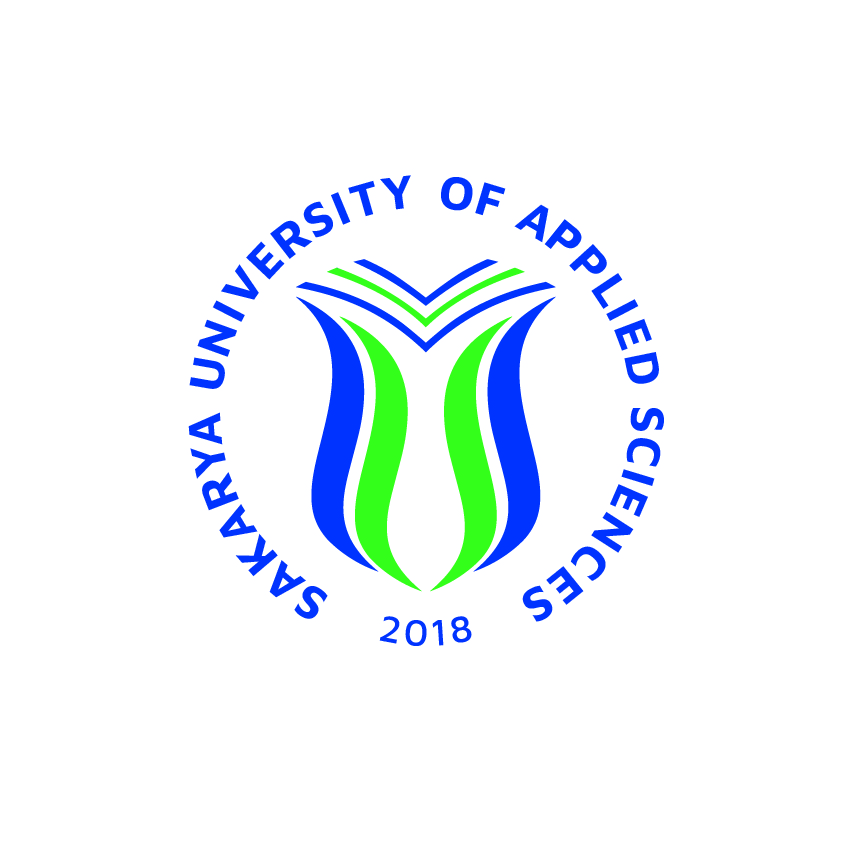                                     ERASMUS+  PROGRAMME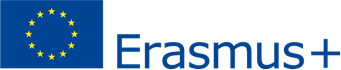                                            Request for Extension of Erasmus placement mobility        Academic Year: 20….-20….I, the undersigned student, …………………., request to extend the placement mobility at ………………….. institution.Hereby request to extend the initially agreed Erasmus placement periodDate:					Student’s signature:APPROVAL OF THE REQUEST BY THE RECEIVING INSTITUTION (Please return a copy of this form via e – mail to erasmus@subu.edu.tr) The Exchange mentor herewith authorizes the above mentioned student to extend his/her ERASMUS placement mobility period at our institution.Signature:   						Stamp:Date:CONFIRMATION OF THE SENDING INSTITUTIONThis is to certify that the above mentioned student is accepted to extend his/her Erasmus placement mobility period at your institution.Öğrencinin misafir olduğu kurumdaki hareketlilik süresinin uzatılmasının uygun olduğunu beyan ederim.Departmental Coordinator:   					Institutional Coordinator:Signature :							Signature :			Date:								Date: Name of Sending InstitutionSakarya University of Applied SciencesID Code: TRSAKARYA 02Departmental Coordinator Name:E-mail:Name of Receiving InstitutionID Code:Exchange MentorName: E-mail:Original duration of placement mobility From:To:Extended duration of placement mobilityFrom:To: